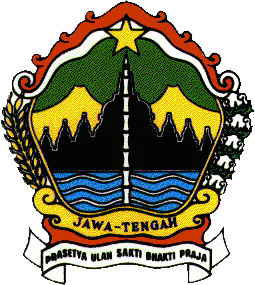 KERANGKA ACUAN KERJA(KAK)KEGIATAN PENGENDALIANBANTUAN PEMBANGUNAN WILAYAHBIRO ADMINISTRASI PEMBANGUNAN DAERAHPROVINSI JAWA TENGAH2019KERANGKA ACUAN KERJA (K A K)PROGRAM	:   Peningkatan Kualitas Pelaksanaan Kebijakan DaerahKEGIATAN	:  Kegiatan Pengendalian Bantuan Pembangunan WilayahANGGARAN 2019	:   Rp. 950.000.000,-UNIT KERJA	:   Biro Administrasi Pembangunan DaerahLatar BelakangDasar HukumPeraturan Daerah Provinsi Jawa Tengah Nomor 5 Tahun 2014 tentang Rencana Pembangunan Jangka Menengah Daerah (RPJMD) Provinsi Jawa Tengah Tahun 2013-2018;Peraturan Gubernur Jawa Tengah Nomor 54 Tahun 2016 tentang Organisasi dan Tata Kerja Sekretariat Daerah Provinsi Jawa Tengah;Peraturan Gubernur Jawa Tengah Nomor 3 Tahun 2018 tentang Perubahan Ketiga Atas Peraturan Gubernur Nomor 49 Tahun 2015 tentang Tata Cara Pemberian dan Pertanggungjawaban Belanja Bantuan Keuangan kepada Kabupaten/Kota yang Bersumber Dari Anggaran Pendapatan Dan Belanja Daerah Provinsi Jawa Tengah;Peraturan Gubernur Jawa Tengah Nomor 122 tanggal 2016 tentang Pedoman Penatausahaan Pelaksanaan APBD Provinsi Jawa Tengah TA 2017.Gambaran UmumDalam rangka mewujudkan tujuan dan sasaran prioritas pembangunan Jawa tengah sebagaimana tertuang dalam Rencana Pembangunan Jangka Menengah Daerah Provinsi Jawa Tengah Tahun 2013-2018 untuk meningkatkan kesejahteraan dan kemandirian wilayah, serta mendukung pencapaian sasaran prioritas pembangunan nasional, diantaranya diperlukan sinergitas hubungan kinerja dan keserasian pembangunan antara provinsi dan kabupaten/kota sebagai bagian integral dari pembangunan Provinsi Jawa Tengah secara bersama, utamanya untuk peningkatan kesejahteraan masyarakat, pemerataan pertumbuhan ekonomi dan penanganan infrastruktur.Untuk pencapaian sinergitas hubungan kinerja dan keserasian pembangunan, Pemerintah Provinsi Jawa Tengah menyediakan bantuan keuangan kepada pemerintah Kabupaten/Kota guna mempercepat perwujudan Jawa Tengah yang sejahtera dan berdikari.Pelaksanaan bantuan keuangan diserahkan sepenuhnya kepada Pemerintah Kabupaten/Kota, sedangkan untuk mengetahui progres pelaksanaan pembangunan dilakukan oleh Pemerintah Provinsi Jawa Tengah melalui pengendalian.Pengendalian bantuan keuangan dimaksudkan agar pelaksanaan kegiatan sesuai dengan perencanaan yang telah ditetapkan dengan tepat waktu, tepat mutu, tepat jumlah, tepat sasaran, tepat manfaat dan tertib administrasi.II. Maksud dan TujuanMaksud :UntukmengetahuisejauhmanapelaksanaanBantuanKeuangankepadaKabupaten/Kota tercapaisesuai target tepatwaktu, tepatmutu, tepatsasaran, tepatmanfaatdantertibadministrasiTujuan :UntukmengetahuipelaksanaankegiatanBantuanKeuangankepadaKabupaten/Kota.Untukmengetahuipermasalahandanmemberikan saran masukanterhadappermasalahan yang ada.MenginformasikankebijakandariProvinsiJawa Tengah terkaitdenganpelaksanaanBantuanKeuangankepadaKabupaten/Kota.Lokasi KegiatanKegiatan rapat koordinasi Pengendalian Bankeu, Monev Pengendalian Bankeu Kab/Kota, Monev Pengendalian Bankeu Tematik dan Verifikasi Bankeu di Biro Administrasi Pembangunan Daerah dilaksanakan di 35 Kab/Kota se Jateng.RuangLingkupKegiatanKegiatan rapat koordinasi Pengendalian Bankeu, Monev Pengendalian Bankeu Kab/Kota, Monev Pengendalian Bankeu Tematik dan Verifikasi Bankeu di Biro Administrasi Pembangunan Daerah, dilaksanakan dengan cara :Pengendalian langsungPengendalian langsung melalui inspeksilangsung, observasi lapangan dan laporan ditempat dilaksanakan secara periodik dan/atau sewaktu-waktusetiapbulansesuaidenganpermasalahanspesifik yang dihadapiolehPemerintahKabupaten/Kota dandapatmelibatkan OPD Provinsi.Pengendalian berdasarkan kekecualianPengendalian ini dilakukan melalui penyelenggaraan Rapat Koordinasi Pengendalian Bantuan Keuangan dengan peserta Pemerintah Kabupaten/Kota seluruh Jawa Tengah yang terlibat dalam pelaksanaan kegiatan bantuan keuangan kepada Kabupaten/Kota.Keluaran/OutputJumlah rapat koordinasi tentang pengendalian pelaksanaan bankeu dilaksanakan 4 kali.Jumlah monitoring pengendalian pelaksanaan bankeu dilaksanakan 4 kali (triwulanan).Monitoring pengendalian pelaksanaan bankeu tematik di luar pengendalian triwulanan.Sumber DanaSumber Dana untuk membiayai kegiatan Pengendalian yang diajukan melalui Organisasi Perangkat Daerah Biro Administrasi Pembangunan Daerah Sekretariat Daerah Provinsi Jawa Tengah dari Anggaran Pendapatan dan Belanja Daerah (APBD) Provinsi Jawa Tengah Tahun Anggaran 2019.Jangka Waktu PelaksanaanJangka waktu pelaksanaan kegiatan dimulai sampai berakhirnya pelaksanaan kegiatan pada tahun anggaran 2019 sesuai dengan jadwal pelaksanaan kegiatan.Jadwal Pelaksanaan KegiatanTotal BiayaTotal Biaya kegiatan Pengendalian Pembangunan Wilayah sebesar Rp.950.000.000,- (Sembilan ratus lima puluh juta rupiah) yang diajukan melalui Organisasi Perangkat Daerah Biro Administrasi Pembangunan Daerah Sekretariat Daerah Provinsi Jawa Tengah dari Anggaran Pendapatan dan Belanja Daerah (APBD) Provinsi Jawa Tengah Tahun Anggaran 2019.PenutupDemikian Kerangka Acuan (KAK) ini disusun sebagai pedoman dan panduan pelaksanaan Kegiatan Pengendalian Pembangunan Wilayah diharapkan dapat memperlancar proses kegiatan, sehingga tidak terdapat kegiatan yang tidak dapat dilaksanakan maupun terhenti ditengah-tengah kegiatan.KEPALA BIRO ADM. PEMBANGUNAN DAERAHDrs. TAVIP SUPRIYANTO, M.SiPembina UtamaMudaNIP. 19641024 199203 1 009NoKegiatanTriwulan ITriwulan ITriwulan ITriwulan IITriwulan IITriwulan IITriwulan IIITriwulan IIITriwulan IIITriwulan IVTriwulan IVTriwulan IVNoKegiatanJaPeMaApMeJnJlAgSeOkNoDe1Penyusunan RKA 2019X2Penyusunan RKO 2019X3Rapat Persiapan & RakorXXXXXXX4Verifikasi RKO Kab/KotaXX5Pengendalian KekecualianXXXXXXXXX6Pengendalian TriwulananXXXX7Laporan insidentilXXXXXXXXXXXXLaporan bulananXXXXXXXXXXXXLaporan TriwulananXXXX8Penyusunan laporan akhirX